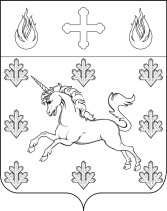 СОВЕТ ДЕПУТАТОВ ПОСЕЛЕНИЯ СОСЕНСКОЕ РЕШЕНИЕ21 марта 2019 года № 13/11  О внесении изменений в Решение Совета депутатов поселения Сосенское от 15 ноября 2018 года № 3/1 «О бюджете поселения Сосенское в городе Москве на 2019 год и плановый период 2020 и 2021 годов»В соответствии с Бюджетным кодексом Российской Федерации, Решением Совета депутатов поселения Сосенское от 17 октября 2013 № 2/14 «Об утверждении Положения о бюджетном процессе во внутригородском муниципальном образовании поселение Сосенское  в городе Москве», Уставом поселения Сосенское, Совет депутатов поселения Сосенское решил:Внести в Решение Совета депутатов поселения Сосенское от                 15 ноября 2018 года № 3/1 «О бюджете поселения Сосенское в городе Москве на 2019 год и плановый период 2020 и 2021 годов» следующие изменения:1.1. пункт 1 Решения изложить в следующей редакции: «1. Утвердить основные характеристики бюджета поселения Сосенское в городе Москве на 2019 год:1.1. общий объем доходов бюджета поселения Сосенское в городе Москве в сумме 1 332 160,4 тыс. рублей;1.2. общий объем расходов бюджета поселения Сосенское в городе Москве в сумме 1 357 712,8 тыс. рублей;1.3. дефицит бюджета поселения Сосенское в городе Москве в сумме 25 552,4 тыс. рублей»;1.2. пункт 10 Решения изложить в следующей редакции:«10. Утвердить ведомственную структуру расходов бюджета поселения Сосенское в городе Москве по разделам, подразделам, целевым статьям расходов, сформированным в соответствии с муниципальными программами поселения Сосенское и непрограммными направлениями деятельности, группам и подгруппам видов расходов классификации расходов бюджета на 2019 год согласно приложениям 5, 5.1, 5.2 и 5.3 к настоящему Решению»;1.3. пункт 12 Решения изложить в следующей редакции:«12. Утвердить распределение бюджетных ассигнований по целевым статьям расходов, сформированным в соответствии с муниципальными программами поселения Сосенское, а также непрограммными направлениям деятельности, и группам и подгруппам видов расходов классификации расходов бюджета поселения Сосенское в городе Москве на 2019 год согласно приложениям 7, 7.1,7.2 и 7.3 к настоящему Решению»;1.4. пункт 14 Решения изложить в следующей редакции:«14. Утвердить распределение бюджетных ассигнований по муниципальным программам поселения Сосенское и подпрограммам муниципальных программ поселения Сосенское на 2019 год согласно приложениям 9, 9.1,9.2 и 9.3 к настоящему Решению»;1.5. дополнить Решение приложениями 5.3, 7.3 и 9.3 согласно приложениям 1, 2 и 3 к настоящему Решению;1.6. изложить Приложение 11 к Решению в новой редакции, согласно приложению 4 к настоящему Решению;Настоящее Решение вступает в силу со дня его принятия. Опубликовать настоящее Решение в газете «Сосенские вести»  и разместить на официальном сайте органов местного самоуправления поселения Сосенское в информационно-телекоммуникационной сети «Интернет».Контроль за выполнением настоящего Решения возложить на главу поселения Сосенское Бармашева К.О.Глава поселения Сосенское						     Бармашев К.О.Приложение  1к решению Совета депутатовпоселения Сосенскоеот 21.03.2019 № 13/11 «Приложение 5.3 к решению Совета депутатов поселения Сосенское от 15.11.2018 г. № 3/1»  Изменение ведомственной структуры расходов бюджета поселения Сосенское в городе Москве по разделам, подразделам, целевым статьям расходов, сформированным в соответствии с муниципальными программами поселения Сосенское и непрограммными направлениями деятельности, группам и подгруппам видов расходов классификации расходов бюджета на 2019 год (тыс. рублей) Глава поселения Сосенское                                                                  К.О.Бармашев Приложение  2к решению Совета депутатовпоселения Сосенскоеот 21.03.2019 № 13/11 «Приложение 7.3 к решению Совета депутатов поселения Сосенское от 15.11.2018 г. № 3/1» Изменение бюджетных ассигнований по целевым статьям расходов, сформированным в соответствии с муниципальными программами поселения Сосенское, а также непрограммными направлениями деятельности, и группам и подгруппам видов расходов классификации расходов бюджета поселения Сосенское в городе Москве на 2019 год(тыс. рублей)Глава поселения Сосенское                                                                  К.О.Бармашев Приложение  3к решению Совета депутатовпоселения Сосенскоеот 21.03.2019 № 13/11 «Приложение 9.3 к решению Совета депутатов поселения Сосенское от 15.11.2018 г. № 3/1» Изменение бюджетных ассигнований по муниципальным программам поселения Сосенское и подпрограммам муниципальных программ поселения Сосенское на 2019 год(тыс. рублей)Глава поселения Сосенское						К.О.Бармашев Приложение 4к решению Совета депутатов
 поселения Сосенское от 21.03.2019 № 13/11«Приложение 11 к решению Совета депутатов поселения Сосенское от 15.11.2018 г. № 3/1» Источники финансирования дефицита бюджета поселения Сосенское в городе Москве на 2019 год и плановый период 2020 и 2021годов(тыс. рублей) Глава поселения Сосенское						К.О.Бармашев Наименование Код ведомстваКБККБККБККБКСумма
Наименование Код ведомстваРзПрЦСРВРСумма
Администрация поселения Сосенское910+25 243,3Другие вопросы в области национальной безопасности и правоохранительной деятельности9100314+25 243,3Оснащение мест массового пребывания системами видеонаблюдения, оповещения, тревожной кнопкой и звуковой сигнализацией ЧС910031401 0 01 00600+25 243,3Закупка товаров, работ и услуг для обеспечения государственных (муниципальных) нужд910031401 0 01 00600200+25 243,3Иные закупки товаров, работ и услуг для государственных (муниципальных) нужд910031401 0 01 00600240+25 243,3ИТОГО+25 243,3НаименованиеЦСРВРСуммаОбеспечение безопасности жизнедеятельности населения на территории  поселения Сосенское01 0 00 00000+25 2453,3Оснащение мест массового пребывания системами видеонаблюдения, оповещения, тревожной кнопкой и звуковой сигнализацией ЧС01 0 01 00600+25 243,3Закупка товаров, работ и услуг для обеспечения государственных (муниципальных) нужд01 0 01 00600200+25 243,3Иные закупки товаров, работ и услуг для государственных (муниципальных) нужд01 0 01 00600240+25 243,3И Т О Г О   П Р О Г Р А М М Н Ы Е   Р А С Х О Д Ы+25 243,3Итого:+25 243,3Наименование программыПрограмма/подпрограммаСумма Обеспечение безопасности жизнедеятельности населения на территории  поселения Сосенское01 0 00 00000+25 243,3Оснащение мест массового пребывания системами видеонаблюдения, оповещения, тревожной кнопкой и звуковой сигнализацией ЧС01 0 01 00600+25 243,3Закупка товаров, работ и услуг для обеспечения государственных (муниципальных) нужд01 0 01 00600+25 243,3Иные закупки товаров, работ и услуг для государственных (муниципальных) нужд01 0 01 00600+25 243,3И Т О Г О   П Р О Г Р А М М Н Ы Е   Р А С Х О Д Ы+25 243,3администраторВид источников финансирования дефицита бюджетаВид источников финансирования дефицита бюджетаВид источников финансирования дефицита бюджетаВид источников финансирования дефицита бюджетаВид источников финансирования дефицита бюджетаВид источников финансирования дефицита бюджетаВид источников финансирования дефицита бюджетаНаименование показателя2019 год2020 год2021 годадминистраторгруппаподгруппастатьяподстатьяэлементпрограмма (подпрограмма)экономическая классификацияНаименование показателя2019 год2020 год2021 годДефицит бюджета поселения Сосенское
 в городе  Москве25 552,4-26 106,2-35 429,900090000000000000000Источники финансирования дефицита бюджетов - всего25 552,4-26 106,2-35 429,900001050000000000000Изменение остатков средств на счетах по учету средств бюджета25 552,4-26 106,2-35 429,900001050201000000500Увеличение прочих остатков средств бюджетов-1 332 160,4-1 311 211,8-1 313 411,800001050201000000510Увеличение прочих остатков денежных средств бюджетов-1 332 160,4-1 311 211,8-1 313 411,891001050201030000510Увеличение прочих остатков денежных средств бюджетов внутригородских муниципальных образований городов федерального значения -1 332 160,4-1 311 211,8-1 313 411,800001050201000000600Уменьшение прочих остатков средств бюджетов1 357 712,81 285 105,61 277 981,900001050201000000610Уменьшение прочих остатков денежных средств бюджетов1 357 712,81 285 105,61 277 981,991001050201030000610Уменьшение прочих остатков денежных средств бюджетов внутригородских муниципальных образований городов федерального значения 1 357 712,81 285 105,61 277 981,9